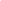 Top of Form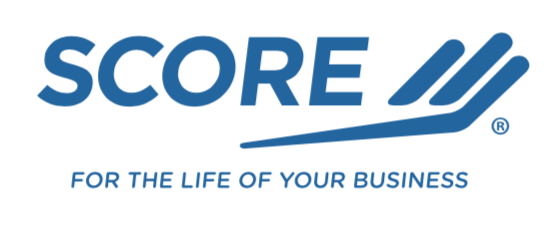 Contact Information – Please fill out completelyFirst NameLast NameEmail AddressPhone NumberZip CodeWhat is the area you would like to be mentored in?Please describe the business questions you need answered.Additional Information - Please fill out completelyIs your business already established?What type of business do you have?How did you hear about SCORE? Bottom of Form             Yes                        No  If yes, what is the name of your business?